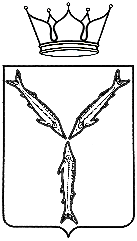 МИНИСТЕРСТВО КУЛЬТУРЫ САРАТОВСКОЙ ОБЛАСТИП Р И К А З«__» _______ 2019 года № 01-11/_____г. СаратовВ соответствии с постановлением Правительства Саратовской области от 28 августа 2014 года № 485-П «О порядке проведения оценки последствий принятия решения о реконструкции, модернизации, об изменении назначения или о ликвидации объекта социальной инфраструктуры для детей, являющегося государственной собственностью Саратовской области или муниципальной собственностью, заключении областной государственной организацией, муниципальной организацией, образующей социальную инфраструктуру для детей, договора аренды и договора безвозмездного пользования закрепленных за ней объектов собственности, а также о реорганизации или ликвидации областных государственных организаций, муниципальных организаций, образующих социальную инфраструктуру для детей», на основании Положения о министерстве культуры Саратовской области, утвержденного постановлением Правительства Саратовской области от 24 марта 2006 года № 84-П, ПРИКАЗЫВАЮ:1. Внести в приказ министерства культуры Саратовской области 
от 6 октября 2014 года № 01-11/471 «О создании комиссии по оценке последствий принятия решения о реконструкции, модернизации, 
об изменении назначения или о ликвидации объекта социальной инфраструктуры для детей, являющегося государственной собственностью Саратовской области, заключении государственными учреждениями культуры области, образующими социальную инфраструктуру для детей, договоров аренды закрепленных за ними объектов собственности, а также о реорганизации или ликвидации государственных учреждений культуры области, образующих социальную инфраструктуру для детей, и подготовки ею заключений» следующие изменения:наименование приказа изложить в следующей редакции:«О создании комиссии по оценке последствий принятия решения 
о реконструкции, модернизации, об изменении назначения или о ликвидации объекта социальной инфраструктуры для детей, являющегося государственной собственностью Саратовской области, заключении государственными учреждениями культуры области, образующими социальную инфраструктуру для детей, договоров аренды, договоров безвозмездного пользования закрепленных за ними объектов собственности, 
а также о реорганизации или ликвидации государственных учреждений культуры области, образующих социальную инфраструктуру для детей, 
и подготовки ею заключений;пункт первый изложить в следующей редакции:«1. Создать комиссию по оценке последствий принятия решения о реконструкции, модернизации, об изменении назначения или о ликвидации объекта социальной инфраструктуры для детей, являющегося государственной собственностью Саратовской области, заключении государственными учреждениями культуры области, образующими социальную инфраструктуру для детей, договоров аренды, договоров безвозмездного пользования закрепленных за ними объектов собственности, а также о реорганизации или ликвидации государственных учреждений культуры области, образующих социальную инфраструктуру для детей, и подготовки ею заключений, в составе согласно приложению № 1»;пункт второй изложить в следующей редакции:«2. Утвердить положение о комиссии по оценке последствий принятия решения о реконструкции, модернизации, об изменении назначения или о ликвидации объекта социальной инфраструктуры для детей, являющегося государственной собственностью Саратовской области, заключении государственными учреждениями культуры области, образующими социальную инфраструктуру для детей, договоров аренды, договоров безвозмездного пользования закрепленных за ними объектов собственности, а также о реорганизации или ликвидации государственных учреждений культуры области, образующих социальную инфраструктуру для детей, и подготовки ею заключений, согласно приложению № 2»;приложения № 1, 2 изложить в редакции согласно приложениям № 1, 2.2. Отделу организационной работы и информационных технологий министерства культуры области (Курбатова Л.В.) разместить приказ 
на официальном сайте в информационно-телекоммуникационной сети «Интернет» и направить в министерство информации и печати области для официального опубликования.3. Контроль за исполнением настоящего приказа оставляю за собой.Министр		                 		               	                         Т.А. ГаранинаПриложение № 1 к приказу министерства культурыСаратовской областиот «__»______2019 г. № __________«Приложение № 1к приказу министерства культуры Саратовской областиот 6 октября 2014 года № 01-11/471Составкомиссии по оценке последствий принятия решения о реконструкции, модернизации, об изменении назначения или о ликвидации объекта социальной инфраструктуры для детей, являющегося государственной собственностью Саратовской области, заключении государственными учреждениями культуры области, образующими социальную инфраструктуру для детей, договоров аренды, договоров безвозмездного пользования закрепленных за ними объектов собственности, а также о реорганизации или ликвидации государственных учреждений культуры области, образующих социальную инфраструктуру для детей и подготовки ею заключенийПриложение №2к приказу министерства культурыСаратовской областиот «__»______2019 г. № __________«Приложение № 2к приказу министерства культуры Саратовской областиот 6 октября 2014 года № 01-11/471Положениео комиссии по оценке последствий принятия решения 
о реконструкции, модернизации, об изменении назначения или о ликвидации объекта социальной инфраструктуры для детей, являющегося государственной собственностью Саратовской области, заключении государственными учреждениями культуры области, образующими социальную инфраструктуру для детей, договоров аренды, договоров безвозмездного пользования закрепленных за ними объектов собственности, а также о реорганизации или ликвидации государственных учреждений культуры области, образующих социальную инфраструктуру для детей, и подготовки ею заключений1. Настоящее Положение определяет порядок создания и работы комиссии по оценке последствий принятия решения о реконструкции, модернизации, об изменении назначения или о ликвидации объекта социальной инфраструктуры для детей, являющегося государственной собственностью Саратовской области, заключении государственными учреждениями культуры области, образующими социальную инфраструктуру для детей, договоров аренды, договоров безвозмездного пользования закрепленных за ними объектов собственности, а также о реорганизации или ликвидации государственных учреждений культуры области, образующих социальную инфраструктуру для детей, и подготовки ею заключений (далее - Комиссия).2. В своей деятельности Комиссия руководствуется принципами законности, равноправия всех ее членов и гласности. Работа в Комиссии осуществляется на безвозмездной основе.3. Положение о Комиссии и ее персональный состав утверждается приказом министерства культуры области.4. В состав Комиссии включаются представители министерства культуры области, по согласованию в состав комиссии могут быть включены представители контролирующих органов в сфере использования объекта социальной инфраструктуры для детей или деятельности организации, представители соответствующей областной государственной организации, представители общественных организаций (объединений) в сфере использования объекта или деятельности организации.5. Комиссию возглавляет председатель, который осуществляет общее руководство деятельностью Комиссии, обеспечивает коллегиальность в обсуждении вопросов, распределяет обязанности и дает поручения членам Комиссии. Минимальное количество членов Комиссии составляет семь человек с учетом председателя Комиссии.Комиссия проводит заседания по мере необходимости.Заседание Комиссии правомочно при наличии кворума, который составляет не менее двух третей членов состава Комиссии.В целях принятия обоснованного и объективного решения для участия в заседаниях Комиссии могут приглашаться эксперты (специалисты). Эксперты (специалисты) проводят свою работу на добровольной и безвозмездной основе.6. Комиссия осуществляет следующие функции:а) проводит оценку последствий принятия решения о реконструкции, модернизации, об изменении назначения или о ликвидации объекта социальной инфраструктуры для детей, являющегося государственной собственностью, о заключении государственными учреждениями культуры области, образующими социальную инфраструктуру для детей, договоров аренды, договоров безвозмездного пользования закрепленных за ними объектов собственности на основании критериев, установленных Правилами проведения оценки последствий принятия решения о реконструкции, модернизации, об изменении назначения или о ликвидации объекта социальной инфраструктуры для детей, являющегося государственной собственностью Саратовской области, заключении областной государственной организацией, муниципальной организацией, образующей социальную инфраструктуру для детей, договора аренды, договора безвозмездного пользования закрепленных за ней объектов собственности, утвержденными постановлением Правительства Саратовской области от 28 августа 2014 г. № 485-П (далее - критерии оценки);б) готовит заключение об оценке последствий принятия решения о реконструкции, модернизации, об изменении назначения или о ликвидации объекта социальной инфраструктуры для детей, являющегося государственной собственностью Саратовской области, о заключении государственными учреждениями культуры области, образующими социальную инфраструктуру для детей, договоров аренды, договоров безвозмездного пользования   закрепленных за ними объектов собственности (далее - заключение);в) проводит оценку последствий принятия решения на основании критериев оценки;г) готовит заключение об оценке последствий принятия решения.7. Комиссия проводит оценку последствий принятия решения о реконструкции, модернизации, об изменении назначения или о ликвидации объекта социальной инфраструктуры для детей, являющегося государственной собственностью Саратовской области, заключении государственными учреждениями культуры области, образующими социальную инфраструктуру для детей, договоров аренды, договоров безвозмездного пользования   закрепленных за ними объектов собственности, а также о реорганизации или ликвидации государственных учреждений культуры области, образующих социальную инфраструктуру для детей (далее - принятия решения), на основании на основании следующих документов:1) предложения министерства культуры области;2) пояснительной записки, в которой указываются:а) полное наименование учреждения, юридический и фактический адреса, предмет и основные цели деятельности учреждения;б) обоснование причин, необходимости и целесообразности принятия соответствующего решения;в) обоснование возможности надлежащего обеспечения деятельности в сфере учреждения в случае принятия решения;г) предложения о мерах, которые предполагается предпринять для соблюдения установленных законодательством Российской Федерации прав несовершеннолетних в случае принятия решения;д) финансово-экономическое обоснование предлагаемых изменений.8. Для выполнения возложенных функций Комиссия при решении вопросов, входящих в ее компетенцию, имеет право:а) запрашивать документы, материалы и информацию, необходимые для принятия решения по рассматриваемым вопросам, и устанавливать сроки их представления;б) создавать рабочие группы.9. По итогам работы Комиссии оформляется заключение (положительное или отрицательное), которое подписывается участвующими в заседании членами Комиссии.Член Комиссии, не согласный с принятым решением, имеет право в письменном виде изложить свое особое мнение, которое прилагается к заключению Комиссии.Заключение подготавливается и оформляется Комиссией в срок не более 30 календарных дней с даты проведения заседания Комиссии.В случаях привлечения экспертов (специалистов) для оценки последствий принятия решения председатель Комиссии вправе продлить срок подготовки заключения, но не более чем на 30 календарных дней.10. В заключении об оценке последствий принятия решения о реконструкции, модернизации, об изменении назначения или о ликвидации объекта а также передаче в аренду или безвозмездное пользование указываются:а) наименование государственного учреждения культуры области;б) наименование объекта;в) предложение министерства культуры области о дальнейшем распоряжении объектом, которое выносилось на заседание Комиссии;г) значения всех критериев, на основании которых оцениваются последствия реконструкции, модернизации, изменения назначения или ликвидации объекта, а также последствия заключения договора аренды, договора безвозмездного пользования такого объекта;д) решение Комиссии.11. В заключении об оценке последствий принятия решения о реорганизации или ликвидации государственных учреждений культуры области, указываются:а) наименование государственного учреждения культуры области;б) предложение министерства культуры области, которое выносилось на заседание Комиссии;в) значения всех критериев;г) решение Комиссии.12. Заключение Комиссии в течение 7 рабочих дней со дня подписания протокола заседания Комиссии размещается на официальном сайте министерства культуры области в информационно-телекоммуникационной сети Интернет с учетом требований законодательства Российской Федерации о государственной тайне.13. Комиссия дает отрицательное заключение, если по итогам проведенного анализа не достигнуто хотя бы одно из значений критериев.14. Комиссия дает положительное заключение, если по итогам проведенного анализа достигнуты все значения критериев.».О внесении изменения в приказ министерства культуры области от 6 октября 2014 года № 01-11/471 Гаранина Татьяна Анатольевнаминистр культуры области, председатель комиссии;Члены комиссии: Члены комиссии: Каляева Светлана Алексеевназаместитель министра культуры области;ЕмельяноваМарина Андреевнаначальник отдела правовой и кадровой работы министерства культуры области;Водянникова Лариса Сергеевнареферент отдела правовой и кадровой работы министерства культуры области;Кадурина Инна Евгеньевна начальник отдела профессионального искусства и образования министерства культуры области;ПозняковаЕлена Владимировнаначальник отдела взаимодействия с учреждениями культуры министерства культуры области;Скворцова Надежда Николаевнадиректор государственного профессионального образовательного учреждения «Саратовский областной колледж искусств».».